CSEI NR 1 Oradea								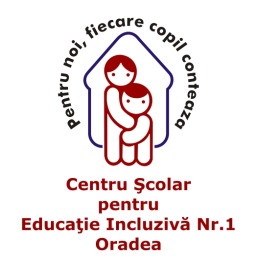 Data:Clasa:Numele și prenumele :Fișă de lucruResurse  video youtube:  Perimetrul -unități de măsură pentru lungime cls a 4-ahttps://www.youtube.com/watch?v=SzOiYGPK2ZUAflați perimetrul unui dreptunghi care are lungimea de 720 m și lățimea  de 180 m.			L = 720 m   Perimetrul este lungimea totală a dreptunghiului, adică           P =  L + l + L+ l         L = 720 m  și   l = 180 m           P = 2 x L + 2 x l                P = 2 x ( L +l )            P = ?		Calculați perimetrul unui dreptunghi  care are lungimea egală cu dublul numărului  20 cm, iar lățimea de 12 cm.Notați aceste dimensiuni pe dreptunghi.				L =P + 2 xL + 2xlP =?l= 180 ml=